Sormus Tinkercadillä mallintaen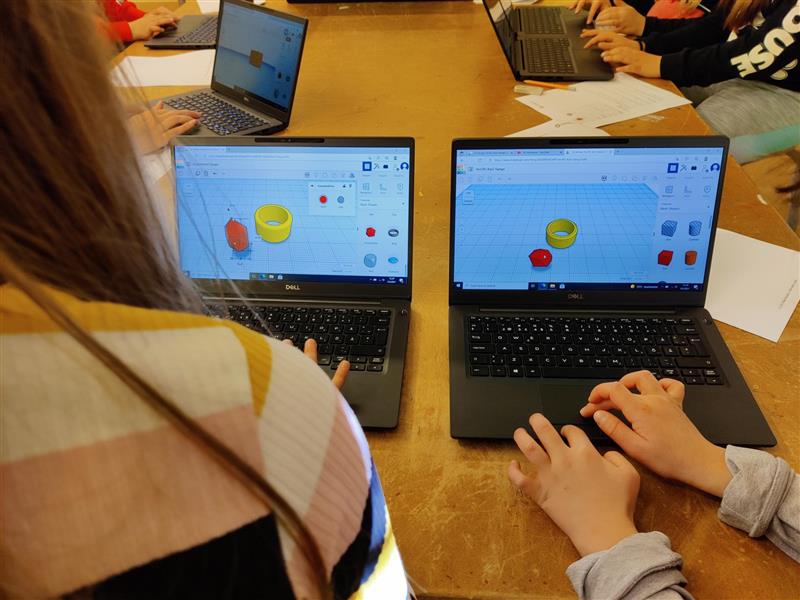 TehtäväKirjauduTinkercadiin omalla tunnuksellasi / Luo tunnusKatso esimerkki sormuksen mallintamisestaMittaa sormesi halkaisija millimetrin tarkkuudella sormusta vartenMallinna oma sormuksesiKun olet valmis ilmoita opettajalle, Opettaja:Kysy mahdollisuutta tulostaa sormuksesi LUMA-keskus Lapin kautta. Yhteystiedot löydät osoitteesta https://www.ulapland.fi/LUMAGeogebra-appletti tukemaan sormuksen mitoittamista: https://www.geogebra.org/m/yrfdzkneEsimerkki (yksinkertainen sormus):Käytä Tube (putki) -työkalua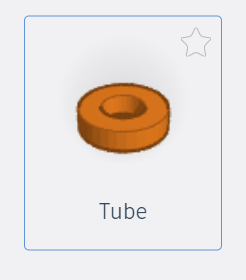 Vie alustalle: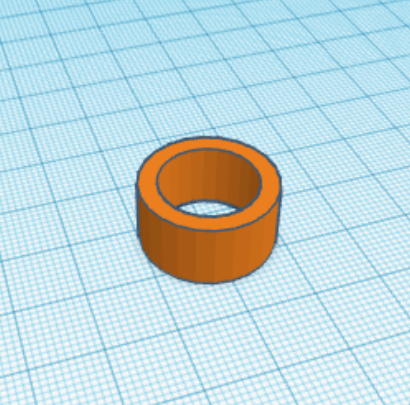 Muuta asetukset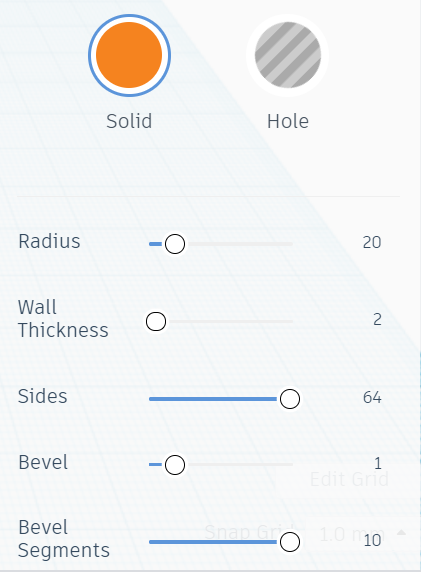 Aseta nämä asetuksetRadius (säde):Mittaa sormesi halkaisija ja jaa kahdella, lisää säteeseen suunniteltu sormuksen paksuus esim. 2 millimetriä.Esim. Sormen halkaisija 16 mm ja sormuksen paksuus 2 mm.niin 16 mm : 2 + 2 mm = 10 mmWall Tickness (seinän paksuus):Aseta seinämän paksuudeksi 2 mm. Jos teet eripaksuisen, huomioi kohdassa Radius tekemäsi muutokset!Sides (seinämien määrä):64 seinämää on maksimi ja muistuttaa eniten pyöreää muotoa. Bevel (Viiste):Viisteen suuruus millimetreissä. Aseta oletuksena arvo 1.Bevel Segments (viisteen lohkojen määrä):Kuinka monesta lohkosta viiste koostuu. 10 on maksimimäärä ja muistuttaa pyöristettyä viistettä.Korkeuden muuttaminen:Sormuksen korkeuden muuttaminen onnistuu klikkaamalla sormus aktiiviseksi ja painamalla korkeuden säätö aktiiviseksi sormuksen keskellä olevasta laatikosta: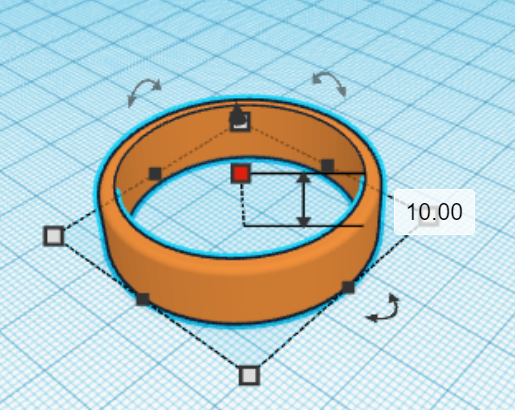 Lisää haastettaVoit koristella sormusta esim. lisäämällä pallon sormukseen. Voit myös vähentää materiaalia sormuksesta tai tehdä istukan korukivelle.